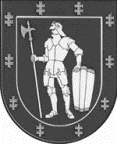 ALYTAUS REGIONO PLĖTROS TARYBASPRENDIMASDĖL ALYTAUS REGIONO PLĖTROS TARYBOS 2017 M. RUGSĖJO 14 D. SPRENDIMO NR. 51/6S-45 „DĖL LIETUVOS RESPUBLIKOS ŠVIETIMO IR MOKSLO MINISTERIJOS 2014–2020 METŲ EUROPOS SĄJUNGOS FONDŲ INVESTICIJŲ VEIKSMŲ PROGRAMOS PRIEMONĖS NR. 09.1.3-CPVA-R-705 „IKIMOKYKLINIO IR PRIEŠMOKYKLINIO UGDYMO PRIEINAMUMO DIDINIMAS“ IŠ EUROPOS SĄJUNGOS STRUKTŪRINIŲ FONDŲ LĖŠŲ SIŪLOMŲ BENDRAI FINANSUOTI ALYTAUS REGIONO PROJEKTŲ SĄRAŠO PATVIRTINIMO“ PAKEITIMO2019 m. gruodžio 12 d. Nr. 51/6S-73AlytusAlytaus regiono plėtros taryba  n u s p r e n d ž i a:Pakeisti Lietuvos Respublikos švietimo ir mokslo ministerijos 2014-2020 metų Europos Sąjungos fondų investicijų veiksmų programos priemonės Nr. 09.1.3-CPVA-R-705 „Ikimokyklinio ir priešmokyklinio ugdymo prieinamumo didinimas“ iš Europos Sąjungos struktūrinių fondų lėšų siūlomų bendrai finansuoti Alytaus regiono projektų sąrašą, patvirtintą Alytaus regiono plėtros tarybos 2017 m. rugsėjo 14 d. sprendimu Nr. 51/6S-45 „Dėl Lietuvos Respublikos švietimo ir mokslo ministerijos 2014–2020 metų Europos Sąjungos fondų investicijų veiksmų programos priemonės Nr. 09.1.3-CPVA-R-705 „Ikimokyklinio ir priešmokyklinio ugdymo prieinamumo didinimas“ iš Europos Sąjungos struktūrinių fondų lėšų siūlomų bendrai finansuoti Alytaus regiono projektų sąrašo patvirtinimo“, ir jį išdėstyti nauja redakcija (pridedama).Tarybos pirmininkas					     Nerijus Cesiulis